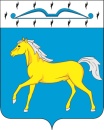 БОЛЬШЕНИЧКИНСКИЙ СЕЛЬСКИЙ СОВЕТ ДЕПУТАТОВМИНУСИНСКОГО РАЙОНА КРАСНОЯРСКОГО КРАЯР Е Ш Е Н И Е01.10.2019                                  с.Большая Ничка                        № 123-РСО признании утратившим силу решения Большеничкинского сельского Совета депутатов от 25.01.2006года № 3-РС «Об утверждении Положения «Об организации закупки товаров, работ и услуг для муниципальных нужд» и Положения «О муниципальном заказе в Большеничкинском сельсовете»В соответствии сФедеральным законом от 05.04.2013г. № 44-ФЗ, Федеральным законом от 06.10.2003г. № 131-ФЗ «Об общих принципах организации местного самоуправления в Российской Федерации»,  Уставом Большеничкинского сельсовета Минусинского района Красноярского края, Большеничкинский сельский  Совет депутатов РЕШИЛ:       1. Признать утратившим силу решение Большеничкинского сельского Совета депутатов от 25.01.2006года № 3-РС  «Об утверждении Положения «Об организации закупки товаров, работ и услуг для муниципальных нужд» и Положения «О муниципальном заказе в Большеничкинском сельсовете».2. Решение вступает в силу со дня опубликования в газете «Сельские вести» Председатель Совета депутатов                                 Е.М.ОловниковаГлава сельсовета                                                              А.В.Сайфулина